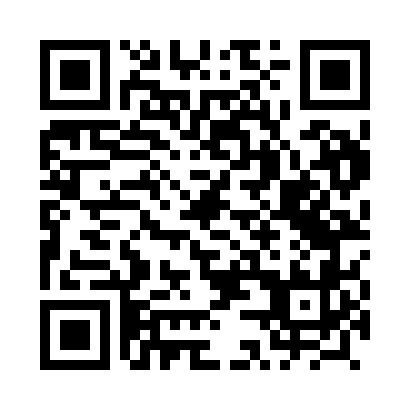 Prayer times for Pyrowki, PolandWed 1 May 2024 - Fri 31 May 2024High Latitude Method: Angle Based RulePrayer Calculation Method: Muslim World LeagueAsar Calculation Method: HanafiPrayer times provided by https://www.salahtimes.comDateDayFajrSunriseDhuhrAsrMaghribIsha1Wed2:495:0912:305:367:5210:022Thu2:465:0712:305:367:5410:053Fri2:435:0512:305:377:5510:074Sat2:405:0412:305:387:5710:105Sun2:375:0212:305:397:5810:136Mon2:335:0012:305:408:0010:167Tue2:304:5912:305:418:0110:198Wed2:274:5712:295:428:0310:219Thu2:244:5512:295:438:0410:2410Fri2:204:5412:295:448:0610:2711Sat2:174:5212:295:458:0710:3012Sun2:144:5112:295:458:0810:3313Mon2:144:4912:295:468:1010:3614Tue2:134:4812:295:478:1110:3815Wed2:124:4712:295:488:1310:3816Thu2:124:4512:295:498:1410:3917Fri2:114:4412:295:508:1510:4018Sat2:114:4312:295:508:1710:4019Sun2:104:4112:295:518:1810:4120Mon2:104:4012:305:528:1910:4121Tue2:104:3912:305:538:2110:4222Wed2:094:3812:305:538:2210:4323Thu2:094:3712:305:548:2310:4324Fri2:084:3612:305:558:2510:4425Sat2:084:3512:305:568:2610:4426Sun2:084:3412:305:568:2710:4527Mon2:074:3312:305:578:2810:4528Tue2:074:3212:305:588:2910:4629Wed2:074:3112:305:588:3010:4730Thu2:074:3012:315:598:3110:4731Fri2:064:2912:316:008:3210:48